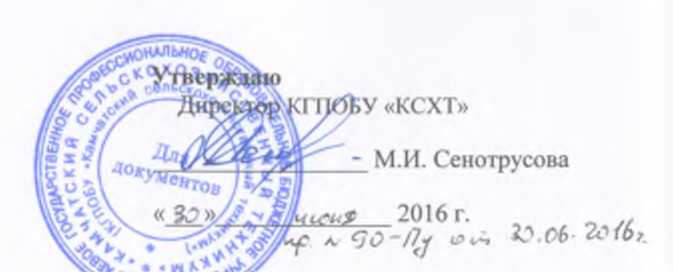 УЧЕБНЫЙ ПЛАНосновной профессиональной образовательной программысреднего профессионального образования -программы подготовки квалифицированных рабочих, служащихс получением среднего общего образования                                краевого государственного профессионального образовательного бюджетного учреждения  «Камчатский сельскохозяйственный техникум»по профессии                                                      35.01.11 Мастер сельскохозяйственного производства                                                                                                                                 Квалификация: оператор животноводческих комплексов и механизированных ферм 3-4 разряда;                                                                                      слесарь по ремонту сельскохозяйственных машин и оборудования 3-4 разряда;                                                                                      тракторист-машинист сельскохозяйственного производства категорий «B», «C»;                         водитель автомобиля категорий «B», «C».Пояснительная записка.Нормативная база реализации ОПОП Настоящий учебный план основной профессиональной образовательной программы среднего профессионального образования - программы подготовки квалифицированных рабочих, служащих (ППКРС) по профессии  35.01.11 Мастер сельскохозяйственного производства с получением среднего общего образования краевого государственного профессионального образовательного бюджетного учреждения «Камчатский сельскохозяйственный техникум» разработан на основе:Федерального закона от 29.12.2012г. № 273-ФЗ «Об образовании в Российской Федерации»; Федерального государственного образовательного стандарта среднего профессионального образования по профессии 110800.01 Мастер сельскохозяйственного производства, утвержденного приказом Министерства образования и науки Российской Федерации от 02 августа 2013 г. №855 (зарегистрирован в Минюсте РФ от 20 августа 2013 г., регистрационный  № 29637) с изменениями,  внесенными приказом Министерства образования и науки Российской Федерации от 09 апреля 2015 г. № 391; Федеральный государственный образовательный стандарт среднего общего образования,  утверждённый приказом Министерства образования и науки Российской Федерации от 17 мая 2012 г. N 413Приказа Министерства образования и науки Российской Федерации от 29.10.2013 г. № 1199 «Об утверждении перечней профессий и специальностей среднего профессионального образования»;Положения о  практике обучающихся, осваивающих основные профессиональные образовательные программы среднего профессионального образования, утвержденным приказом Министерства образования и науки Российской Федерации  от  18.04. 2013 г. № 291;Порядка организации и осуществления образовательной деятельности по образовательным программам среднего профессионального образования,  утвержденным приказом Министерства образования и науки Российской Федерации  от 14.06.2013 г. № 464;Приказа Министерства образования и науки Российской Федерации от 15.12.2014 г. № 1580 «О внесении изменений в Порядок организации и осуществления образовательной деятельности по образовательным программам среднего профессионального образования,  утвержденным приказом Министерства образования и науки Российской Федерации  от 14.06.2013 г. № 464;Письма Департамента государственной политики в сфере подготовки рабочих кадров и ДПО от 17.03.2015 г. № 06-259 «Рекомендации по организации получения среднего общего образования в пределах освоения образовательных программ среднего профессионального образования на базе основного общего образования с учетом требований федеральных государственных образовательных стандартов и получаемой профессии или специальности среднего профессионального образования»;Письма Министерства образования и науки Российской Федерации от 20.10.2010г. № 12-69 «О разъяснениях по формированию учебного плана ОПОП НПО и СПО»;Разъяснений ФИРО по формированию учебного плана ОПОП НПО/СПО ( www. Firo. ru). 1.2 Организация учебного процесса и режим занятий	Учебный план вводится  с 01.09.2016 г.	Учебный процесс организован следующим образом:продолжительность учебной недели – пятидневная;учебные занятия группируются парами, для всех видов аудиторных занятий академический час устанавливается продолжительностью 45 минут;максимальный объем учебной нагрузки обучающихся составляет 54 часа в неделю, включая все виды обязательной аудиторной и внеаудиторной учебной работы;общая продолжительность каникул составляет  11 недель в учебном году;формы и процедуры текущего контроля знаний и умений определяются предметными (цикловыми) комиссиями, при этом используется пятибалльная оценка знаний и умений обучающихся;формами промежуточной аттестации по учебным дисциплинам, междисциплинарным курсам и профессиональным модулям являются зачет (дифференцированный зачет) и экзамен. На промежуточную аттестацию выносятся не более 2-х экзаменов в неделю для учебных дисциплин, МДК. По дисциплинам, по которым не   предусматриваются экзамены, завершающей формой контроля является зачет. Промежуточная аттестация в форме зачета (дифференцированного зачета)  проводится за счет часов, отведенных на освоение соответствующего модуля или дисциплины;количество экзаменов в процессе промежуточной аттестации обучающихся не более 8 экзаменов в учебном году, количество зачетов – 10, включая дифференцированные зачеты по производственным практикам. В указанное количество не входят экзамены и зачеты по физической культуре (приказ Министерства образования и науки Российской Федерации  от 14.06.2013 г. № 464;при освоении программ профессиональных модулей в последнем семестре изучения формой итоговой аттестации по модулю  является экзамен (квалификационный) (проверка форсированности компетенций и готовности к выполнению вида профессиональной деятельности,). Экзамен (квалификационный)  проставляется после освоения обучающимся компетенций при  изучении теоретического материала  по модулю и прохождения практик. При освоении программ междисциплинарных курсов (МДК) в последнем семестре изучения формой промежуточной аттестации по МДК является экзамен  или дифференцированный зачет;оценка качества подготовки обучающихся и выпускников осуществляется в двух основных направлениях:- оценка уровня освоения дисциплин;- оценка компетенций обучающихся.консультации для обучающихся по очной форме обучения предусматриваются  из расчета 4 часа на одного обучающегося на учебный год и проводятся по расписанию;диапазон допустимых значений практикоориентированности для ППКРС лежит в пределах  70% - 85% и составляет для учебного плана 78,4 %;в период обучения с юношами проводятся учебные сборы;по дисциплине «Физическая культура» предусмотрено еженедельно 2 часа обязательных аудиторных занятий и 2 часа самостоятельной учебной нагрузки (за счет различных форм внеаудиторных занятий в спортивных кружках и секциях);предусмотрены следующие виды практик: учебная практика (производственное обучение); производственная практика. Производственная практика проводится в организациях, направление деятельности которых соответствует профилю подготовки обучающихся. Практики проводятся образовательным учреждением при освоении обучающимися профессиональных компетенций в рамках профессиональных модулей. Практики реализуются концентрировано. (Таблица 1);периодичность промежуточной аттестации определена календарным учебным графиком на весь период обучения.Таблица 1 Распределение практик по профессиональным модулям1.3. Общеобразовательный циклРеализация образовательной программы  среднего  общего образования   в пределах освоения ОПОП СПО на базе основного общего образования (ППКРС)  осуществляется в соответствии с письмом Департамента государственной политики в сфере подготовки рабочих кадров и ДПО от 19.12.2014 г. № 06-1225 «Рекомендации по организации получения среднего общего образования в пределах освоения образовательных программ среднего профессионального образования на базе основного общего образования с учетом требований федеральных государственных образовательных стандартов и получаемой профессии или специальности среднего профессионального образования».В соответствии с требованиями ФГОС СПО нормативный срок освоения ОПОП СПО (ППКРС) при очной форме получения образования для лиц, обучающихся на базе основного общего образования с получением среднего общего образования, увеличивается на 82 недели из расчета: теоретическое обучение (при обязательной учебной нагрузке 36 часов в неделю) – 57 недель; промежуточная аттестация – 3 недели; каникулярное время – 22 недели.В учебном плане предусмотрено изучение общеобразовательных предметов на 1-3 курсах обучения, в том числе одновременно с изучением курсов, дисциплин (модулей) гуманитарной и социально – экономической направленности (профиля), общепрофессиональных и профессиональных курсов, дисциплин (модулей) (приказ Министерства образования и науки Российской Федерации  от 14.06.2013 г. № 464);Общеобразовательный цикл ОПОП СПО на базе основного общего образования с техническим профилем получения среднего общего образования (2052  часа обязательных аудиторных занятий) содержит шестнадцать учебных дисциплин:учебные дисциплины (общие) (1098 часов):«Русский язык и литература» (285 часов);«Иностранный язык» (171 час);«Математика: алгебра и начала анализа, геометрия» (285 часов);«История» (171час);«Физическая культура» (171 час);«ОБЖ» (72 часа);учебные дисциплины по выбору из обязательных предметных областей (774 часа):«Информатика» (108 часов);«Физика» (180 часов);«Химия» (114 час);«Обществознание (включая экономику и право)» (171час);«Биология» (36 часов);«География» (72 часа); «Экология» (36 часов);учебные дисциплины по выбору обучающихся (180 часов):«История Камчатского края»  или «Экология края»  (48 часов);«Православное краеведение» или «Психология» (66 часов); «Искусство (МХК)» или «Основы православной  культура (66 часов).Профильными учебными дисциплинами являются: Математика, Физика, Информатика. Базовая учебная дисциплина: Обществознание (171 час) распределяется следующим образом: на 1 семестре изучается Экономика – 51 час, на 2 семестре – Обществознание - 60 часов и   Право – 60 часов.По всем профильным дисциплинам предусмотрено выполнение индивидуальных проектов. 1.4. Формирование вариативной части ППКРСНа основании решения методического совета  (протокол №  от __  ______ 20__   г.) и по согласованию с работодателями часы вариативной части ФГОС (360 часов обязательных аудиторных занятий) распределены:на ведение в общепрофессиональный цикл трех новых учебных дисциплин (156 часов) -  ОП.11 «Основы деловой культуры» (36 часов), ОП.12 «Эффективное поведение на рынке труда» (60 часов), ОП.13 «Предпринимательская деятельность» (60 часов);на увеличение  объема часов учебной дисциплины ФГОС ОП.04 «Основы электротехники» (16 часов);на увеличение объема времени  профессиональных модулей обязательной части цикла (188 часа):ПМ.01 – на 24 часа;ПМ.02 – на 84 часа;ПМ.03 – на 48 часов;ПМ.04 – на 32 часа.1.5.Порядок аттестации обучающихся. 	Формами промежуточной аттестации по учебным дисциплинам, междисциплинарным курсам и профессиональным модулям являются зачет (дифференцированный зачет) и экзамен. На промежуточную аттестацию выносятся не более 2-х экзаменов в неделю для учебных дисциплин, МДК. По дисциплинам, по которым не   предусматриваются экзамены, завершающей формой контроля является зачет. Промежуточная аттестация в форме зачета (дифференцированного зачета)  проводится за счет часов, отведенных на освоение соответствующего модуля или дисциплины;Количество экзаменов в процессе промежуточной аттестации обучающихся не более 8 экзаменов в учебном году, количество зачетов – 10, включая дифференцированные зачеты по производственным практикам. В указанное количество не входят экзамены и зачеты по физической культуре (приказ Министерства образования и науки Российской Федерации  от 14.06.2013 г. При освоении программ профессиональных модулей в последнем семестре изучения формой итоговой аттестации по модулю  является экзамен (квалификационный) (проверка сформированности компетенций и готовности к выполнению вида профессиональной деятельности, определенного в разделе V «Требования к результатам освоения программы подготовки квалифицированных рабочих, служащих ФГОС). Экзамен (квалификационный)  проставляется после освоения обучающимся компетенций при  изучении теоретического материала  по модулю и прохождения практик. Итогом проверки является однозначное решение: «вид профессиональной деятельности освоен/не освоен» При освоении программ междисциплинарных курсов (МДК) в последнем семестре изучения формой промежуточной аттестации по МДК является экзамен  или дифференцированный зачет;За весь период обучения студенты сдают при реализации ППКРС на базе основного общего образования с техническим профилем получаемого профессионального образования – 5 зачетов, 34 дифференцированных зачета, 12 экзаменов.      На государственную итоговую аттестацию отводится две недели.За полгода, до начала итоговой аттестации обучающиеся знакомятся с программой государственной итоговой аттестации, утвержденной на заседании педагогического совета техникума.  Государственная итоговая аттестация включает в себя  защиту выпускной квалификационной работы (выпускная практическая квалификационнаяработа и письменная экзаменационная работа). При этом обязательные требования – соответствие тематики выпускной квалификационной работы содержанию одного или нескольких профессиональных модулей. Выпускная практическая квалификационная работа должна предусматривать сложность работы не нижнее 3-4 разрядов по профессии рабочего, предусмотренного ФГОС. Порядок проведения государственной итоговой аттестации определяется положением, утвержденным директором образовательного учреждения. Необходимым условием допуска к государственной итоговой аттестации является представление документов, подтверждающих освоение обучающимся компетенций при изучении теоретического материала и прохождении практики по каждому из основных видов профессиональной деятельности. В том числе выпускником могут быть предоставлены отчеты о ранее достигнутых результатах, дополнительные сертификаты, свидетельства (дипломы) олимпиад, конкурсов, творческие работы по специальности, характеристики с мест прохождения преддипломной практики.Государственный экзамен ППКРС не предусмотрен.  1.6. Сроки получения среднего профессионального образования по ППКРС.В учебном плане срок получения среднего профессионального образования по ППКРС  очной формы обучения на базе основного общего образования составляет 117 недель (приказ  Министерства образования и науки Российской Федерации от 09 апреля 2015 г. № 391), в том числе: обучение по учебным циклам и разделу "Физическая культура" - 50 недель;практика - 48 недель; промежуточная аттестация обучающихся -4 недели; государственная итоговая аттестация обучающихся - 2 недели;каникулы - 13 недели.2.График учебного процесса 3.Сводные данные по бюджету времени (в неделях)4.План учебного процессаПримечание: <1> Вождение тракторов категории «В» и «С» проводится вне сетки учебного времени в суммарном объеме 30 часов на каждого обучающегося (Программа подготовки трактористов категории «В», Москва, ИРПО, 2001; Программа подготовки трактористов категории «С», Москва, ИРПО, 2001). Индивидуальное вождение проводиться с каждым обучающимся в дни теоретических занятий и учебной практики по профессиональному модулю ПМ.01 согласно графика под руководством мастера производственного обучения. Внутренний экзамен по практическому вождению трактора принимается в пятом семестре двумя этапами: первый - на автодроме; второй - на специальном маршруте в условиях реального функционирования самоходной машины. Практический экзамен проводится на самоходных машинах соответствующей категории. Сдача квалификационного экзамена проводятся в Гостехнадзоре на право получения удостоверения тракториста-машиниста сельскохозяйственного производства категории B, C. <2> Вождение транспортных средств категории «С» с механической трансмиссией проводится вне сетки учебного времени в объеме 72 часов на основании приказа Министерства образования и науки Российской Федерации от 26.12.2013 г. № 1408 «Об утверждении примерных программ профессионального обучения водителей транспортных средств соответствующих категорий и подкатегорий». Индивидуальное вождение проводиться с каждым обучающимся в дни теоретических занятий и учебной практики по профессиональному модулю ПМ.05 согласно графика под руководством мастера производственного обучения. По окончании обучения вождению на транспортном средстве с механической трансмиссией обучающийся допускается к сдаче квалификационного экзамена на транспортном средстве с механической трансмиссией.Вождение транспортных средств категории «В» с механической трансмиссией проводится вне сетки учебного времени в объеме 26 часов на основании приказа Министерства образования и науки Российской Федерации от 26.12.2013 г. № 1408 «Об утверждении примерных программ профессионального обучения водителей транспортных средств соответствующих категорий и подкатегорий». Индивидуальное вождение проводиться с каждым обучающимся в дни теоретических занятий и учебной практики по профессиональному модулю ПМ.04 согласно графика под руководством мастера производственного обучения. По окончании обучения вождению на транспортном средстве с механической трансмиссией обучающийся допускается к сдаче квалификационного экзамена на транспортном средстве.Обозначения: Э (к)- экзамен (квалификационный) по профессиональному модулю5. Перечень кабинетов, лабораторий, мастерских и других помещений   СогласованоПредседатели предметных( цикловых)комиссий        ______________________________________        ______________________________________        ______________________________________        ______________________________________                                            Заместитель директора                                                        по учебно-производственной  работе                     №Профессиональный модуль, в рамках которого проводится практикаНаименованиепрактикиУсловияреализацииСеместрДлительностьв неделях1ПМ.01 Выполнение механизированных работ в растениеводствеУчебнаяКонцентрированно3,441ПМ.01 Выполнение механизированных работ в растениеводствеПроизводственнаяКонцентрированно5,6,7122ПМ.02 Выполнение слесарных работ по ремонту и техническому обслуживанию сельскохозяйственных машин и оборудования УчебнаяКонцентрированно4112ПМ.02 Выполнение слесарных работ по ремонту и техническому обслуживанию сельскохозяйственных машин и оборудования ПроизводственнаяКонцентрированно5,693ПМ.03 Выполнение механизированных работ на животноводческих комплексах и механизированных фермахУчебнаяКонцентрированно623ПМ.03 Выполнение механизированных работ на животноводческих комплексах и механизированных фермахПроизводственнаяКонцентрированно8114ПМ.04 Транспортировка грузов и перевозка пассажировУчебная  Концентрированно81ИтогоИтогоИтогоИтогоИтого48 недельКурсСентябрьСентябрьСентябрьСентябрь295ОктябрьОктябрьОктябрь272НоябрьНоябрьНоябрьНоябрьДекабрьДекабрьДекабрьДекабрь294ЯнварьЯнварьЯнварь261ФевральФевральФевраль231МартМартМартМарт27АпрельАпрельАпрель27МайМайМайМайИюньИюньИюньИюнь295ИюльИюльИюль29АвгустАвгустАвгустАвгустКурс17814152122282956121319202627239101617232430178141523222829451112181925261289151622231289151622232634101319202634101117182425311781415212228295612131920261289151622233112345678910111213141516171819202122232425262728293031323334353637383940414243444546474849505152IККАКККККККККIIАККАУУУУУУКККККККККIIIУППППУУУУККУУУУУУУААППППКККККККККIVПППППППППППККУАПППППППППППАИИОбозначения:Теоретическое обучение   АПромежуточная аттестация  У  Учебная практика   ППроизводственная практика  ДПреддипломная практика  ИИтоговая государственная. аттестация   ККаникулыКурсОбучение по дисциплинам и междисциплинарным курсамПромежуточнаяаттестацияПрактикаПрактикаГосударственная (итоговая)аттестацияКаникулыВсегоКурсОбучение по дисциплинам и междисциплинарным курсамПромежуточнаяаттестацияУчебная (производственное обучение)Производственная практикаГосударственная (итоговая)аттестацияКаникулыВсегоКурснедельнедельнедельнедельнедельнедельнедель1 курс40111522 курс343511523 курс19112811524 курс1421222243Итого10771820235199ИндексНаименование циклов, дисциплин, профессиональных модулей, МДК, практикФормы промежуточной аттестацииСеместр промежуточной аттестацииУчебная нагрузка обучающихся (час.)Учебная нагрузка обучающихся (час.)Учебная нагрузка обучающихся (час.)Учебная нагрузка обучающихся (час.)Учебная нагрузка обучающихся (час.)Учебная нагрузка обучающихся (час.)Распределение обязательной нагрузкиРаспределение обязательной нагрузкиРаспределение обязательной нагрузкиРаспределение обязательной нагрузкиРаспределение обязательной нагрузкиРаспределение обязательной нагрузкиРаспределение обязательной нагрузкиРаспределение обязательной нагрузкиРаспределение обязательной нагрузкиРаспределение обязательной нагрузкиРаспределение обязательной нагрузкиРаспределение обязательной нагрузкиРаспределение обязательной нагрузкиРаспределение обязательной нагрузкиРаспределение обязательной нагрузкиИндексНаименование циклов, дисциплин, профессиональных модулей, МДК, практикФормы промежуточной аттестацииСеместр промежуточной аттестацииУчебная нагрузка обучающихся (час.)Учебная нагрузка обучающихся (час.)Учебная нагрузка обучающихся (час.)Учебная нагрузка обучающихся (час.)Учебная нагрузка обучающихся (час.)Учебная нагрузка обучающихся (час.)Распределение обязательной нагрузкиРаспределение обязательной нагрузкиРаспределение обязательной нагрузкиРаспределение обязательной нагрузкиРаспределение обязательной нагрузкиРаспределение обязательной нагрузкиРаспределение обязательной нагрузкиРаспределение обязательной нагрузкиРаспределение обязательной нагрузкиРаспределение обязательной нагрузкиРаспределение обязательной нагрузкиРаспределение обязательной нагрузкиРаспределение обязательной нагрузкиРаспределение обязательной нагрузкиРаспределение обязательной нагрузкиИндексНаименование циклов, дисциплин, профессиональных модулей, МДК, практикФормы промежуточной аттестацииСеместр промежуточной аттестацииУчебная нагрузка обучающихся (час.)Учебная нагрузка обучающихся (час.)Учебная нагрузка обучающихся (час.)Учебная нагрузка обучающихся (час.)Учебная нагрузка обучающихся (час.)Учебная нагрузка обучающихся (час.)по семестрам (час.)по семестрам (час.)по семестрам (час.)по семестрам (час.)по семестрам (час.)по семестрам (час.)по семестрам (час.)по семестрам (час.)по семестрам (час.)по семестрам (час.)по семестрам (час.)по семестрам (час.)по семестрам (час.)по семестрам (час.)по семестрам (час.)ИндексНаименование циклов, дисциплин, профессиональных модулей, МДК, практикФормы промежуточной аттестацииСеместр промежуточной аттестацииМаксимальнаяМаксимальнаяСамостоятельная работаОбязательная аудиторнаяОбязательная аудиторнаяОбязательная аудиторнаяI курсI курсI курсII курсII курсII курсII курсIII курсIII курсIII курсIII курсIII курсIV курсIV курсIV курсИндексНаименование циклов, дисциплин, профессиональных модулей, МДК, практикФормы промежуточной аттестацииСеместр промежуточной аттестацииМаксимальнаяМаксимальнаяСамостоятельная работавсего занятийв т. ч.в т. ч.1 семестр2 семестритого1 курс3 семестр4 семестр4 семестрИтого 2 курс5 семестр6 семестр6 семестритого 3 курситого 3 курс7 семестр8 семестритого 4 курсИндексНаименование циклов, дисциплин, профессиональных модулей, МДК, практикФормы промежуточной аттестацииСеместр промежуточной аттестацииМаксимальнаяМаксимальнаяСамостоятельная работавсего занятийтеоретические занятиялабораторные и практические1 семестр2 семестритого1 курс3 семестр4 семестр4 семестрИтого 2 курс5 семестр6 семестр6 семестритого 3 курситого 3 курс7 семестр8 семестритого 4 курсО.00Общеобразовательный цикл61265212644832402407236300636300ОУДУчебные дисциплины (общие)1 16135537673129313713743000000ОУД.01Русский язык и литератураЭ44314311432881541346884152686868136ОУД.02Иностранный языкДЗ3256256851711716863131400040ОУД.03Математика: алгебра и начала анализа, геометрияЭ443143114328814814068841521023434136ОУД.04История256256851711716863131400040ОУД.05Физическая культураЗ, З, ДЗ1,2,3,42572578617117151429343353578000ОУД.06ОБЖДЗ2108108367234403240720Учебные дисциплины по выбору из обязательных предметных областей73322325247515510310325800000000УОД.07ИнформатикаДЗ4172172541185454042423442427600000УЛД.08ФизикаЭ327027090180124565180131494900УОД.09ХимияДЗ3171171571147836344276383800Обществознание (включая экономику и право)Э425625685171135363442763461619500000УОД.10БиологияДЗ154541836241236036000УОД.11ГеографияДЗ211211236764824304676000000000УОД.12ЭкологияЗ156561838288380380000Учебные дисциплины по выбору обучающихся15634245835003563006363000УОД.13История Камчатского края8787246348000000636363УОД.14Искусство (МХК)ДЗ29191335856103424580000УОД.15Экология края52521735003500350000ОП.00Общепрофессиональный цикл42404848080808080848416416462220282ОП.01Основы инженерной графики4848163212200323232000ОП.02Основы материаловедения и технология общеслесарных работЭ46464164828200484848000ОП.03Техническая механика с основами технических измеренийЭ664641648282000000484848480ОП.04Основы электротехникиЗ5727224482820000004848480ОП.05Основы агрономииЭ26464164820124848000000ОП.06Основы зоотехнииЭ654541836241200363636360ОП.07Экономические и правовые основы производственной деятельностиЭ5545418362412000000363470ОП.08Экологические основы природопользованияДЗ55454183624120000005656ОП.09Основы микробиологии, санитарии и гигиены484816322012000003232320ОП.10Безопасность жизнедеятельностиДЗ878781860184200000263460Эффективное поведение на рынке труда009696Предпринимательская деятельность00Основы деловой культуры00П.00Профессиональный цикл28020128128129472472601415662662107710775505181068ПМ.01Выполнение механизированных работ в растениеводстве######21296401281281292752754041801441443243241080108МДК.01.01Технология механизированных работ в растениеводствеДЗ421621672144568848483462629600МДК.01.02Эксплуатация и техническое обслуживание сельскохозяйственных машин и оборудования<1>ДЗ4420420140280112168808095105105200000УП.01.01Слесарная4727272720727272000УП.01.02Вождение тракторов и самоходных сельскохозяйственных машинКДЗ4363636360363636000ПП.01Производственная практика по выполнению механизированных работ в растениеводствеДЗ7 сем4324324324320000180144144324324108108ПМ.02Выполнение слесарных работ по ремонту и техническому обслуживанию сельскохозяйственных машин и оборудования98498498401971971972352642644994992880288МДК.02.01Технология слесарных работ по ремонту и техническому обслуживанию сельскохозяйственных машин и оборудованияДЗ6438438138300962041251251259184841751750УП.02Слесарные работы по ремонту сельскохозяйственных машин и оборудованияДЗ639639672727214418018032432400ПП.02Производственная практика по ремонту и техническому обслуживанию сельскохозяйственных машин и оборудованияДЗ728828828828800002880288ПМ.03Выполнение механизированных работ на животноводческих комплексах и механизированных фермахЭ (К)7716716100616805360188188116116104396500МДК.03.01Технология механизированных работ в животноводствеДЗ617017050120408006666666654054МДК.03.02Техническое обслуживание и ремонт оборудования животноводческих ферм и комплексовДЗ615015050100406005050505050050УП 03Учебная  практика по выполнению механизированных работ на животноводческих комплексах и механизированных фермахДЗ67272727272727200ПП. 03Производственная практика по выполнению механизированных работ на животноводческих комплексах и механизированных фермахДЗ839639639639600000396396ПМ.04Транспортировка грузов и перевозка пассажировЭ (К)83343349623810812000000066666650122172МДК.04.01Теоретическая подготовка водителей автомобилей категорий «В» и «С» <2>ДЗ82982989620210884000006666665086136УП.04Производственная практика по транспортировке грузов и перевозке пассажировДЗ836363636000003636ФК.00Физическая культураЗ, ДЗ5,6200200100100100000054544646100000ВСЕГОВСЕГО6128281440612792792140461261279279214046127381350ГИА.002 нед2 недконсультации на учебную группу по 100 часов в год (всего 400)  Государственная (итоговая) аттестация:
Выпускная квалификационная работа (2  неделя) с 15.06.2019г. по 26.06.2019г.

      консультации на учебную группу по 100 часов в год (всего 400)  Государственная (итоговая) аттестация:
Выпускная квалификационная работа (2  неделя) с 15.06.2019г. по 26.06.2019г.

      Всего всеместреВсего всеместреВсего всеместречасов дисциплин и МДКчасов дисциплин и МДКчасов дисциплин и МДКчасов дисциплин и МДКчасов дисциплин и МДК612828144061261212241224288288396396684216306522консультации на учебную группу по 100 часов в год (всего 400)  Государственная (итоговая) аттестация:
Выпускная квалификационная работа (2  неделя) с 15.06.2019г. по 26.06.2019г.

      консультации на учебную группу по 100 часов в год (всего 400)  Государственная (итоговая) аттестация:
Выпускная квалификационная работа (2  неделя) с 15.06.2019г. по 26.06.2019г.

      Всего всеместреВсего всеместреВсего всеместречасов обязательной аудиторной нагрузки в неделючасов обязательной аудиторной нагрузки в неделючасов обязательной аудиторной нагрузки в неделючасов обязательной аудиторной нагрузки в неделючасов обязательной аудиторной нагрузки в неделю36363636363636363636консультации на учебную группу по 100 часов в год (всего 400)  Государственная (итоговая) аттестация:
Выпускная квалификационная работа (2  неделя) с 15.06.2019г. по 26.06.2019г.

      консультации на учебную группу по 100 часов в год (всего 400)  Государственная (итоговая) аттестация:
Выпускная квалификационная работа (2  неделя) с 15.06.2019г. по 26.06.2019г.

      Всего всеместреВсего всеместреВсего всеместреучебной практикиучебной практикиучебной практикиучебной практикиучебной практики00018018018014414425225239603636консультации на учебную группу по 100 часов в год (всего 400)  Государственная (итоговая) аттестация:
Выпускная квалификационная работа (2  неделя) с 15.06.2019г. по 26.06.2019г.

      консультации на учебную группу по 100 часов в год (всего 400)  Государственная (итоговая) аттестация:
Выпускная квалификационная работа (2  неделя) с 15.06.2019г. по 26.06.2019г.

      Всего всеместреВсего всеместреВсего всеместре производственной практики производственной практики производственной практики производственной практики производственной практики000000180180144144324396396792консультации на учебную группу по 100 часов в год (всего 400)  Государственная (итоговая) аттестация:
Выпускная квалификационная работа (2  неделя) с 15.06.2019г. по 26.06.2019г.

      консультации на учебную группу по 100 часов в год (всего 400)  Государственная (итоговая) аттестация:
Выпускная квалификационная работа (2  неделя) с 15.06.2019г. по 26.06.2019г.

      Всего всеместреВсего всеместреВсего всеместре экзаменов экзаменов экзаменов экзаменов экзаменов011123311223134консультации на учебную группу по 100 часов в год (всего 400)  Государственная (итоговая) аттестация:
Выпускная квалификационная работа (2  неделя) с 15.06.2019г. по 26.06.2019г.

      консультации на учебную группу по 100 часов в год (всего 400)  Государственная (итоговая) аттестация:
Выпускная квалификационная работа (2  неделя) с 15.06.2019г. по 26.06.2019г.

      Всего всеместреВсего всеместреВсего всеместре дифференцированных зачётов дифференцированных зачётов дифференцированных зачётов дифференцированных зачётов дифференцированных зачётов145268811667235консультации на учебную группу по 100 часов в год (всего 400)  Государственная (итоговая) аттестация:
Выпускная квалификационная работа (2  неделя) с 15.06.2019г. по 26.06.2019г.

      консультации на учебную группу по 100 часов в год (всего 400)  Государственная (итоговая) аттестация:
Выпускная квалификационная работа (2  неделя) с 15.06.2019г. по 26.06.2019г.

      Всего всеместреВсего всеместреВсего всеместре зачётов зачётов зачётов зачётов зачётов213101122002000консультации на учебную группу по 100 часов в год (всего 400)  Государственная (итоговая) аттестация:
Выпускная квалификационная работа (2  неделя) с 15.06.2019г. по 26.06.2019г.

      консультации на учебную группу по 100 часов в год (всего 400)  Государственная (итоговая) аттестация:
Выпускная квалификационная работа (2  неделя) с 15.06.2019г. по 26.06.2019г.

      Всего всеместреВсего всеместреВсего всеместрепроектовпроектовпроектовпроектовпроектов№ НаименованиеКабинеты1Инженерной графики2Материаловедения3Техническая механика4Агрономии5Зоотехнии6Экологические основы природопользования7Управления транспортным средством и безопасности движения8Безопасности жизнедеятельности и охраны трудаЛаборатории9Технических измерений10Электротехники11Механизации сельскохозяйственных работ12Тракторов и самоходных сельскохозяйственных машин13Оборудования животноводческих комплексов и механизированных ферм14Автомобилей15Микробиологии, санитарии и гигиены16Технологии производства продукции животноводства20Технологии производства продукции растениеводстваМастерские21Слесарная22Пункт технического обслуживанияТренажеры, тренажерные комплексы23Тренажер для выработки навыков и совершенствования техники управления транспортным средствомПолигоны24Учебно-производственное хозяйство25Автодром, трактородром26Гараж с учебными автомобилями категорий «В» и «С»Спортивный комплекс27Спортивный зал28Открытый стадион широкого профиля с элементами полосы препятствия29Стрелковый тир.Залы30Библиотека, читальный зал с выходом в сеть Интернет31Актовый зал.